                                                                              ПРОЄКТ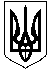   УКРАЇНА                                              МАЛИНСЬКА МІСЬКА  РАДАЖИТОМИРСЬКОЇ ОБЛАСТІР І Ш Е Н Н ямалинської МІСЬКОЇ ради(_________ сесія восьмого скликання)від ___________  № ______Про виготовлення печаток сектору ведення реєстру Малинської міської територіальної громадивиконавчого комітетуМалинської міської радиВідповідно до Закону України «Про місцеве самоврядування в Україні», Закону України «Про свободу пересування та вільний вибір місця проживання в Україні», Закону України від 10 грудня 2015 року № 888-VIII «Про внесення змін до деяких законодавчих актів України щодо розширення повноважень органів місцевого самоврядування та оптимізації надання адміністративних послуг», постанови Кабінету Міністрів України від 02 березня 2016 року          № 207 «Про затвердження Правил реєстрації місця проживання та Порядку передачі органами реєстрації інформації до Єдиного державного демографічного реєстру», з метою оптимізації та вдосконалення роботи, забезпечення ефективної роботи, міська радаВИРІШИЛА:Виготовити гербову печатку (на печатці міститься: код 04053364, Малинська міська рада, Житомирська область, Україна) за зразком згідно додатку 1.Виготовити печатки для реєстрації/зняття з реєстрації місця проживання особи(додатки 2,3).Виготовити печатки вхідної та вихідної(додатки 4,5). Покласти персональну відповідальність за збереження та використання печаток на спеціалістів сектору.                                                 . Ведення журналу обліку печаток доручити керуючій справами виконавчого комітету міської ради Копило І.А. Міський голова                                                                 Олександр СИТАЙЛО                    Павло ІВАНЕНКО                     Ірина КОПИЛО                    Михайло ПАРФІНЕНКО Катерина ГРИЩЕНКОДодаток 1 до рішення                                                                                                             __ сесії _____ скликання                                Малинської міської ради                                                                                                                від _________ 2021  рокуЗразок печаткиОпис гербової печатки Сектору ведення реєстру Малинської міської територіальної громади виконавчого комітету Малинської міської радиПечатка Сектору ведення реєстру Малинської міської територіальної громади має форму правильного кола діаметром 40 мм, краї печатки обрамлено подвійним бортиком. У центрі печатки знаходиться зображення малого герба України. По зовнішньому від обрамлення герба колу зліва направо по першому рядку розміщується напис Сектор ведення реєстру Малинської міської територіальної громади, по другому рядку центровим способом розміщується напис «04053364» виконавчого комітету Малинської міської ради. По третьому колу зліва направо розміщується напис «Житомирська область місто Малин». Секретар міської ради                                                      Василь МАЙСТРЕНКОДодаток 2 до рішення                                                                                                             __ сесії _____ скликання                                Малинської міської ради                                                                                                                від _________ 2021  рокуЗразок печаткиОпис печатки реєстрації місця проживання Сектору ведення реєстру Малинської міської територіальної громади виконавчого комітету Малинської міської радиПечатка реєстрації місця проживання особи Сектору ведення реєстру Малинської міської територіальної громади має прямокутну форму та містить наступну інформацію: назва установи – Сектор ведення реєстру Малинської міської територіальної громади виконавчого комітету Малинської міської ради Житомирської області.Секретар міської ради                                                      Василь МАЙСТРЕНКОДодаток 3 до рішення                                                                                                             __ сесії _____ скликання                                Малинської міської ради                                                                                                                від _________ 2021  рокуЗразок печаткиОпис печатки зняття з реєстрації місця проживання Сектору ведення реєстру Малинської міської територіальної громади виконавчого комітету Малинської міської радиПечатка зняття з реєстрації місця проживання особи Сектору ведення реєстру Малинської міської територіальної громади має прямокутну форму та містить наступну інформацію: назва установи – Сектор ведення реєстру Малинської міської територіальної громади виконавчого комітету Малинської міської ради Житомирської області.Секретар міської ради                                                      Василь МАЙСТРЕНКОДодаток 4 до рішення                                                                                                             __ сесії _____ скликання                                Малинської міської ради                                                                                                                від _________ 2021  рокуЗразок печаткиОпис печатки для довідок Сектору ведення реєстру Малинської міської територіальної громади виконавчого комітету Малинської міської радиПечатка для довідок Сектору ведення реєстру Малинської міської територіальної громади має прямокутну форму та містить наступну інформацію: назва установи – Сектор ведення реєстру Малинської міської територіальної громади виконавчого комітету Малинської міської ради Житомирської області.Секретар міської ради                                                      Василь МАЙСТРЕНКОДодаток 5 до рішення                                                                                                             __ сесії _____ скликання                                Малинської міської ради                                                                                                                від _________ 2021  рокуЗразок печаткиОпис печатки для вхідної кореспонденції Сектору ведення реєстру Малинської міської територіальної громади виконавчого комітету Малинської міської радиПечатка вхідної Сектору ведення реєстру Малинської міської територіальної громади має прямокутну форму та містить наступну інформацію: назва установи – Сектор ведення реєстру Малинської міської територіальної громади виконавчого комітету Малинської міської ради Житомирської області.Секретар міської ради                                                      Василь МАЙСТРЕНКО